Título del artículo en español (20 palabras máximo)Title of the article in englishPrimer autor, Orcid, Correo-e, Afiliación (Institución, ciudad, país)Segundo autor, Orcid, Correo-e, Afiliación (Institución, ciudad, país)Autor de correspondencia: Correo-eResumen: El resumen dispone la estructura de introducción: ¿Cuál es el problema?; objetivo del estudio; materiales y métodos: ¿Cómo se estudió el problema?; resultados: ¿Qué se encontró?; y conclusiones: discusión de qué significan los resultados. La longitud es de 150-200 palabras. Con excepción de las conclusiones, el resumen se redacta en pasado y no se incluyen referencias. Habrá lectores que únicamente puedan acceder al resumen, por lo que es importante que sea lo más cuantitativo posible para ofrecer datos objetivos del estudio.Palabras clave: De 4 a 6 palabras clave precisos que aumenten la visibilidad y difusión de artículo, separados por punto y coma “;” en orden alfabético. No repetir términos presentados en el título o sinonimias.Abstract: The summary provides the introductory structure: what is the problem?; the purpose of the study; material and methods: How was the problem studied?; results: What was found?; and conclusions: discussion of what the results mean. The length is 150-200 words. With the exception of the conclusions, the abstract is written in the past tense and no references are included. There will be readers who can only access the summary, so it is important that it be as quantitative as possible to offer objective data of the study.Keywords: From 4 to 6 precise keywords that increase the visibility and diffusion of the article, separated by semicolons “;” in alphabetical order. Do not repeat terms presented in the title and synonyms.IntroducciónEs importante que la introducción sea corta e interesante. En la introducción no se pretende enumerar todo el trabajo realizado hasta la fecha sobre la materia (ej., objetivo de una tesis). El objetivo principal es que el lector quiera continuar leyendo el artículo porque verdaderamente representa un avance en la literatura. La bibliografía citada en este apartado es clave. Los revisores, expertos en el tema, sabrán si un trabajo pertinente no se ha mencionado. Por ello, las citas tienen que estar bien seleccionadas. Una forma de cerciorase de la importancia de una cita es escogiendo artículos publicados en revistas de alto impacto, recientes (y relevantes), o aquellos que sean citados constantemente en la literatura que se ha revisado. Se redacta en tiempo presente. En REPIA evaluamos que la Introducción presente una extensión total de entre 7 a 10 párrafos (8 líneas como máximo) debidamente argumentados en la literatura científica. De forma clara y objetiva debe responder a las interrogantes ¿Cuál es el problema de investigación? ¿Qué se sabe del problema hasta la fecha? ¿Por qué es importante estudiar ese problema? ¿Qué vacío científico resuelvo?, para finalmente presentar el objetivo (objetivos) del estudio y, de corresponder, la hipótesis de investigación.Materiales y métodosEste apartado se escribe en pasado y de forma impersonal. Responde a la pregunta ¿Cómo se ha estudiado el problema? El objetivo de la descripción metodológica es facilitar a otros investigadores replicar el estudio posteriormente. Se debe respetar la cronología de los eventos. Puede emplear tablas o diagramas (figuras) de ser necesario.En REPIA valoráramos que la sección Materiales y métodos, evidencie el entorno de la investigación; tipo, nivel y diseño; variables, dimensiones e indicadores (resumen); población y muestra; técnicas e instrumentos de recolección de datos; intervenciones (de corresponder) y análisis estadísticos. De ser pertinente, en este apartado también se describen los aparatos y tecnología utilizada, indicando claramente las mediciones y las unidades de las mismas (ej., IRMf imagen por resonancia magnética funcional).En un artículo de revisión esta sección se denominará “Metodología de revisión” y describirá a detalle el protocolo empleado para la revisión del estado del arte o cuestión.   Resultados y discusiónEste apartado se escribe en pasado y de forma impersonal. Debe ser concisa, breve y clara, sin incluir ningún juicio, explicación e interpretación personal.En REPIA recomendamos que ha medida que se presentan los Resultados, estos se discutan mediante el razonamiento de la aportación central del trabajo y su significancia para el avance de la disciplina, identificando similaridades o diferencias con otros estudios, si es el caso. Para finalizar esta sección, debe brindar el alcance estratégico de los resultados, así como las limitaciones del estudio.También aceptaremos manuscritos que redacten esta sección por separado, de ser el caso, los autores deberán crear la sección 4. Discusión; manteniendo los criterios recomendados en el párrafo anterior.En el caso de requerir secciones para organizar los resultados, emplear subsecciones en negrita; ejemplo:Prueba de normalidadAnálisis sensorialSugerimos hacer uso de tablas para presentar los datos, como se muestra en la Tabla 1, donde se puede ver información de prueba. Las tablas deben referenciarse antes de aparecer en el artículo, y se debe dar siempre un pequeño resumen de su contenido (no escribir en el texto aquello que ya se explicita en las tablas para evitar ser redundante). Tienen que estar justificado a la izquierda. El título de las tablas se presentará sobre la tabla; el contenido deberá también utilizar Arial, con un tamaño menor a 10.Tabla 1. Título de la tablaSi es necesario puede hacer uso de imágenes, fotografías o gráficos. En todos los casos se les llamará Figura, tal como se muestra en la Figura 1, donde se ve una imagen de prueba. Las figuras deben tener un tamaño proporcional de ancho y largo, justificados a la izquierda y referenciarse antes de aparecer en el artículo, y se debe dar siempre un pequeño resumen de su contenido. El título de las figuras se presentará en Arial 10, bajo la figura.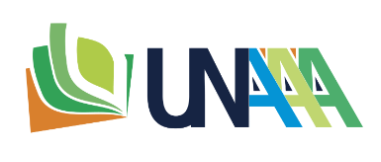 Figura 1. Título de la figuraNo aceptaremos tablas y figuras que presenten la misma información.En un artículo de revisión esta sección se denominará “Desarrollo de la revisión” e incluirá tantas secciones o subtemas sea necesario revisar.ConclusionesLa conclusión debe responder al objetivo planteado, y reflejar de forma muy general los resultados hallados, pero de forma menos estructurada que en el comienzo de la discusión. También se deben indicar en este apartado, de forma general, las posibilidades futuras de investigación, así como las implicancias prácticas.Este apartado se redacta en presente de forma breve y objetiva. No utilizar viñetas. Sugerimos una extensión de 1 a 3 párrafos.Agradecimientos (opcional)En la sección de agradecimientos se ha de reconocer el trabajo y la colaboración tanto de personas como de instituciones que hayan ayudado en la redacción y revisión del artículo.FinanciamientoEn esta sección se anuncia la financiación (becas o ayudas) recibida durante el periodo en que se ha realizado la investigación y/o se ha redactado el manuscrito. Indique la institución que financió el proyecto y la resolución de ejecución.Si la investigación no recibió financiamiento, indicar “Los autores no recibieron ningún patrocinio para llevar a cabo este estudio-artículo”Conflicto de intereses Los autores que no tengan ningún conflicto de intereses relacionado con la materia del trabajo deberán declarar que “No existe ningún tipo de interés relacionado con la materia del trabajo”. Referencias bibliográficasLos artículos originales deberán tener como mínimo 15 referencias bibliográficas, y los artículos de revisión 30. Todas las citas deben estar referenciadas y viceversa. REPIA adopta el estilo bibliográfico APA 7ma edición en inglés o español. Todas las fuentes citadas de internet deben tener enlace DOI o URL. Es importante garantizar que al menos el 70% de las referencias provengan de artículos científicos publicados en revistas académicas indexadas, y ser menores a cinco años de antigüedad. Sugerimos el uso de gestores bibliográficos, de preferencia Mendeley. Contribución de autoríaLos trabajos describen la contribución específica de cada colaborador a la producción académica, insertan los datos de los autores de acuerdo al ejemplo, excluyendo lo que no corresponde. Mayor información https://casrai.org/credit/   Concepción y elaboración del manuscrito: Primer autor, Segundo autor, Tercer autorRecogida de datos: Segundo autor, Tercer autorAnálisis de datos: Primer autor, Tercer autorDiscusión de resultados: Primer autorRevisión y aprobación: Segundo autor PoblaciónMuestraMuestreoDatoDatoDatoDatoDatoDato